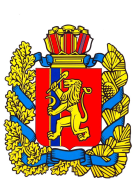 Малиновский сельский  Совет депутатовСаянского района Красноярского краяРЕШЕНИЕс. Малиновка28.03.2018								№62Об утверждении отчета исполнения бюджета Малиновского сельсовета за 2017г.Руководствуясь Бюджетным кодексом Российской Федерации, Федеральными законами: «Об общих принципах организации местного самоуправления в Российской Федерации», «О бюджетной классификации Российской Федерации», Приказом Министерства Финансов Российской Федерации от 27.08.2004г. № 72-н «Об утверждении Указаний о порядке применения бюджетной классификации Российской Федерации при составлении и исполнении бюджетов на 2005 год», Положением «О бюджетном процессе в Малиновском сельсовете», Малиновский сельский Совет депутатов РЕШИЛ:	1. Утвердить бюджет Малиновского сельсовета по доходам в сумме 4 289 302 рубля 51 копейка за 2017 год. 	2. Утвердить бюджет Малиновского сельсовета по расходам в сумме 4 318 489 рублей 50 копеек за 2017 год. 	3. Утвердить остаток денежных средств на счёте на 01.01.2018г. в сумме 401 рубль 04 копейки. 	4. Решение вступает в силу в день, следующий за днем его официального опубликования в газете «Вести поселения» и подлежит размещению в информационно-телекоммуникационной сети Интернет на сайте администрации Саянского района www.adm-sayany.ru.Глава Малиновского сельсовета,Председатель Малиновскогосельского Совета депутатов	                        		А.И. МазуровПриложение №1 к решению Малиновского сельского Совета депутатов от 28.03.2018 №62 Приложение №2 к решению Малиновского сельского Совета депутатов от 28.03.2018 №62 Приложение №3 к решению Малиновского сельского Совета депутатов от 28.03.2018 №62Источники внутреннего финансирования дефицита местного бюджета в 2017 году и плановом периоде 2018-2019 годовИсточники внутреннего финансирования дефицита местного бюджета в 2017 году и плановом периоде 2018-2019 годовИсточники внутреннего финансирования дефицита местного бюджета в 2017 году и плановом периоде 2018-2019 годовИсточники внутреннего финансирования дефицита местного бюджета в 2017 году и плановом периоде 2018-2019 годовИсточники внутреннего финансирования дефицита местного бюджета в 2017 году и плановом периоде 2018-2019 годовИсточники внутреннего финансирования дефицита местного бюджета в 2017 году и плановом периоде 2018-2019 годов(тыс. рублей)(тыс. рублей)№ строкиКодНаименование кода поступлений в бюджет, группы, подгруппы, статьи, подстатьи, элемента, подвида, аналитической группы вида источников финансирования дефицитов бюджетовСуммаСуммаСумма№ строкиКодНаименование кода поступлений в бюджет, группы, подгруппы, статьи, подстатьи, элемента, подвида, аналитической группы вида источников финансирования дефицитов бюджетов2017 год2018 год2019 год123451822 01 05 00 00 00 0000 000Изменение остатков средств на счетах по учету средств бюджета29,60,00,02822 01 05 00 00 00 0000 500Увеличение остатков средств бюджетов-4 623,8-2 291,12 300,63822 01 05 02 00 00 0000 500Увеличение прочих остатков средств бюджетов-4 623,8-2 291,12 300,64822 01 05 02 01 00 0000 510Увеличение прочих остатков денежных средств бюджетов-4 623,8-2 291,12 300,65822 01 05 02 01 02 0000 510Увеличение прочих остатков денежных средств бюджетов поселений-4 623,8-2 291,12 300,66822 01 05 00 00 00 0000 600Уменьшение остатков средств бюджетов4 653,42 291,12 300,67822 01 05 02 00 00 0000 600Уменьшение прочих остатков средств бюджетов4 653,42 291,12 300,68822 01 05 02 01 00 0000 610Уменьшение прочих остатков денежных средств бюджетов4 653,42 291,12 300,69822 01 05 02 01 02 0000 610Уменьшение прочих остатков денежных средств бюджетов поселений4 653,42 291,12 300,6ВсегоВсегоВсего0,00,00,0Доходы местного бюджета в 2017 году Доходы местного бюджета в 2017 году Доходы местного бюджета в 2017 году Доходы местного бюджета в 2017 году Доходы местного бюджета в 2017 году Доходы местного бюджета в 2017 году Доходы местного бюджета в 2017 году Доходы местного бюджета в 2017 году Доходы местного бюджета в 2017 году Доходы местного бюджета в 2017 году Доходы местного бюджета в 2017 году тыс.руб.тыс.руб.№ строкиКод классификации доходов бюджетаКод классификации доходов бюджетаКод классификации доходов бюджетаКод классификации доходов бюджетаКод классификации доходов бюджетаКод классификации доходов бюджетаКод классификации доходов бюджетаКод классификации доходов бюджетаНаименование кодов бюджетной классификацииПлан по доходам местного бюджета 2017 годаФактическое исполнение доходов местного бюджета 2018 года% исполнения№ строкикод главного администраторакод группыкод подгруппыкод статьикод подстатьикод элементакод группы подвидакод аналитической группы подвидаНаименование кодов бюджетной классификацииПлан по доходам местного бюджета 2017 годаФактическое исполнение доходов местного бюджета 2018 года% исполнения№ строкикод главного администраторакод группыкод подгруппыкод статьикод подстатьикод элементакод группы подвидакод аналитической группы подвидаНаименование кодов бюджетной классификацииПлан по доходам местного бюджета 2017 годаФактическое исполнение доходов местного бюджета 2018 года% исполнения100010000000000000000НАЛОГОВЫЕ И НЕНАЛОГОВЫЕ ДОХОДЫ291,0313,0107,5218210100000000000000НАЛОГИ НА ПРИБЫЛЬ, ДОХОДЫ64,478,1121,3318210102000010000110Налог на доходы физических лиц64,478,1121,3418210102010010000110Налог на доходы физических лиц с доходов, источником которых является налоговый агент, за исключением доходов, в отношении которых исчисление и уплата налога осуществляются в соответствии со статьями 227, 227.1 и 228 Налогового кодекса Российской Федерации64,378,1121,4518210102020010000110Налог на доходы физических лиц с доходов, полученных от осуществления деятельности физическими лицами, зарегистрированными в качестве индивидуальных предпринимателей, нотариусов, занимающихся частной практикой, адвокатов, учредивших адвокатские кабинеты, и других лиц, занимающихся частной практикой в соответствии со статьей 227 Налогового кодекса Российской Федерации0,00,0100,0600010300000000000000НАЛОГИ НА ТОВАРЫ (РАБОТЫ, УСЛУГИ), РЕАЛИЗУЕМЫЕ НА ТЕРРИТОРИИ РОССИЙСКОЙ ФЕДЕРАЦИИ80,572,089,5710010302000010000110Акцизы по подакцизным товарам (продукции), производимым на территории Российской Федерации80,572,089,5810010302230010000110Доходы от уплаты акцизов на дизельное топливо, подлежащие распределению между бюджетами субъектов Российской Федерации и местными бюджетами с учетом установленных дифференцированных нормативов отчислений в местные бюджеты32,129,692,1910010302240010000110Доходы от уплаты акцизов на моторные масла для дизельных и (или) карбюраторных (инжекторных) двигателей, подлежащие распределению между бюджетами субъектов Российской Федерации и местными бюджетами с учетом установленных дифференцированных нормативов отчислений в местные бюджеты0,40,368,11010010302250010000110Доходы от уплаты акцизов на автомобильный бензин, подлежащие распределению между бюджетами субъектов Российской Федерации и местными бюджетами с учетом установленных дифференцированных нормативов отчислений в местные бюджеты54,847,987,31110010302260010000110Доходы от уплаты акцизов на прямогонный бензин, подлежащие распределению между бюджетами субъектов Российской Федерации и местными бюджетами с учетом установленных дифференцированных нормативов отчислений в местные бюджеты-6,9-5,783,31200010600000000000000НАЛОГИ НА ИМУЩЕСТВО142,8159,5111,71318210601000000000110Налог на имущество физических лиц4,85,5113,71418210601030100000110Налог на имущество физических лиц, взимаемый по ставкам, применяемым к объектам налогообложения, расположенным в границах сельских поселений4,85,5113,71518210606000000000110Земельный налог138,0154,0111,61618210606030000000110Земельный налог с организаций8,40,910,31718210606033100000110Земельный налог с организаций, обладающих земельным участком, расположенным в границах сельских поселений8,40,910,31818210606040000000110Земельный налог с физических лиц129,6153,2118,21918210606043100000110Земельный налог с физических лиц, обладающих земельным участком, расположенным в границах сельских поселений129,6153,2118,22000010800000000000000ГОСУДАРСТВЕННАЯ ПОШЛИНА3,23,4104,82182210804020010000110Государственная пошлина за совершение нотариальных действий должностными лицами органов местного самоуправления, уполномоченными в соответствии с законодательными актами Российской Федерации на совершение нотариальных действий3,23,2100,02200011600000000000000ШТРАФЫ,САНКЦИИ, ВОЗМЕЩЕНИЕ УЩЕРБА0,10,1100,02300011651000020000140Денежные взыскания (штрафы), установленные законами субъектов Российской Федерации за несоблюдение муниципальных правовых актов0,10,1100,02482211651040020000140Денежные взыскания (штрафы), установленные законами субъектов Российской Федерации за несоблюдение муниципальных правовых актов, зачисляемые в бюджеты поселений0,10,1100,02500020000000000000000БЕЗВОЗМЕЗДНЫЕ ПОСТУПЛЕНИЯ4332,83976,491,82600020200000000000000БЕЗВОЗМЕЗДНЫЕ ПОСТУПЛЕНИЯ ОТ ДРУГИХ БЮДЖЕТОВ БЮДЖЕТНОЙ СИСТЕМЫ РОССИЙСКОЙ ФЕДЕРАЦИИ4332,82062,547,62700020210000000000151Дотации бюджетам бюджетной системы Российской Федерации2149,82024,794,22882220215001000000151Дотации на выравнивание бюджетной обеспеченности1205,31205,3100,02982220215001100000151Дотации бюджетам сельских поселений на выравнивание бюджетной обеспеченности1205,31205,3100,03082220215002000000151Дотации бюджетам на поддержку мер по обеспечению сбалансированности бюджетов944,6819,586,83182220215002100000151Дотации бюджетам сельских поселений на поддержку мер по обеспечению сбалансированности бюджетов944,6819,586,83282220230000000000151Субвенции бюджетам бюджетной системы Российской Федерации38,437,898,53382220235118000000151Субвенции бюджетам на осуществление первичного воинского учета на территориях, где отсутствуют военные комиссариаты37,537,5100,03482220235118100000151Субвенции бюджетам сельских поселений на осуществление первичного воинского учета на территориях, где отсутствуют военные комиссариаты37,537,5100,03582220230024000000151Субвенции местным бюджетам на выполнение передаваемых полномочий субъектов Российской Федерации0,90,336,23682220230024107514151Субвенции бюджетам сельских поселений на выполнение государственных полномочий по созданию и обеспечению деятельности административных комиссий в рамках непрограммных расходов органов судебной власти0,90,336,23782220220000000000151Субсидии бюджетам бюджетной системы Российской Федерации (межбюджетные субсидии)2133,41902,789,23882220229999107412151Субсидии бюджетам сельских поселений на обеспечение первичных мер пожарной безопасности в рамках подпрограммы "Предупреждение, спасение, помощь населению в чрезвычайных ситуациях" государственной программы Красноярского края "Защита от чрезвычайных ситуаций природного и техногенного характера и обеспечение безопасности населения"6,36,3100,03982220229999107508151Субсидии бюджетам сельских поселений на содержание автомобильных дорог общего пользования местного значения за счет средств дорожного фонда Красноярского края в рамках подпрограммы "Дороги Красноярья" государственной программы Красноярского края "Развитие транспортной системы"129,4129,4100,04082220229999107571151Субсидии бюджетам муниципальных образований на финансирование (возмещение) расходов по капитальному ремонту, реконструкции находящихся в муниципальной собственности объектов коммунальной инфраструктуры, источников тепловой энергии и тепловых сетей, объектов электросетевого хозяйства и источников электрической энергии, а также на приобретение технологического оборудования, спецтехники для обеспечения функционирования систем теплоснабжения, электроснабжения, водоснабжения, водоотведения и очистки сточных вод в рамках подпрограммы "Модернизация, реконструкция и капитальный ремонт объектов коммунальной инфраструктуры муниципальных образований" государственной программы Красноярского края "Реформирование и модернизация жилищно-коммунального хозяйства и повышение энергетической эффективности"1497,51497,5100,04182220229999107741151Субсидии бюджетам муниципальных образований края для реализации проектов по благоустройству территорий поселений, городских округов в рамках подпрограммы "Поддержка муниципальных проектов по благоустройству территорий и повышению активности населения в решении вопросов местного значения" государственной программы Красноярского края "Содействие развитию местного самоуправления"495,0264,253,44282220229999101021151Региональные выплаты и выплаты, обеспечивающие уровень заработной платы работников бюджетной сферы не ниже размера минимальной заработной платы (минимального размера оплаты труда), по министерству финансов Красноярского края в рамках непрограммных расходов отдельных органов исполнительной власти 5,25,2100,04382220240000000000151Иные межбюджетные трансферты11,111,1100,04482220249999000000151Прочие межбюджетные трансферты11,111,1100,04582220249999100000151Прочие межбюджетные трансферты, передаваемые бюджетам сельских поселений11,111,1100,04600089000000000000000Всего4623,84289,392,8Фактическое исполнение ведомственной структуры расходов местного  бюджета  в 2017 году Фактическое исполнение ведомственной структуры расходов местного  бюджета  в 2017 году Фактическое исполнение ведомственной структуры расходов местного  бюджета  в 2017 году Фактическое исполнение ведомственной структуры расходов местного  бюджета  в 2017 году Фактическое исполнение ведомственной структуры расходов местного  бюджета  в 2017 году Фактическое исполнение ведомственной структуры расходов местного  бюджета  в 2017 году Фактическое исполнение ведомственной структуры расходов местного  бюджета  в 2017 году Фактическое исполнение ведомственной структуры расходов местного  бюджета  в 2017 году Фактическое исполнение ведомственной структуры расходов местного  бюджета  в 2017 году (тыс.рублей)№ строкиНаименование главных распорядителей и наименование показателей бюджетной классификацииКод ведом-стваРаздел, подраз-делЦелевая статьяВид расходовПлан на          2017 годФактическое иполнение на  2017 год% иполнения12345671Администрация Малиновского сельсовета8224653,44318,592,82ОБЩЕГОСУДАРСТВЕННЫЕ ВОПРОСЫ82201002122,12069,697,53Функционирование высшего должностного лица субъекта Российской Федерации и муниципального образования.8220102584,3584,3100,04Непрограммные расходы Администрации Малиновского сельсовета82201028500000000584,3584,3100,05Функционирование высшего должностного лица муниципального образования в рамках непрограммных расходов Администрации Малиновского сельсовета82201028500090220584,3584,3100,06Расходы на выплаты персоналу в целях обеспечения выполнения функций государственными (муниципальными) органами, казенными учреждениями, органами управления государственными внебюджетными фондами 82201028500090220100584,3584,3100,07Расходы на выплаты персоналу государственных (муниципальных) органов82201028500090220120584,3584,3100,08Функционирование Правительства Российской Федерации, высших исполнительных органов государственной власти субъектов Российской Федерации, местных администраций82201041446,01395,096,59Непрограммные расходы Администрации Малиновского сельсовета822010485000000001446,01395,096,510Руководство и управление в сфере установленных функций органов местного самоуправления в рамках непрограммных расходов Администрации Малиновского сельсовета822010485000902101446,01395,096,511Расходы на выплаты персоналу в целях обеспечения выполнения функций государственными (муниципальными) органами, казенными учреждениями, органами управления государственными внебюджетными фондами 82201048500090210100766,2766,2100,012Расходы на выплаты персоналу государственных (муниципальных) органов82201048500090210120766,2766,2100,013Закупка товаров, работ и услуг для обеспечения государственных (муниципальных) нужд82201048500090210200677,7627,392,614Иные закупки товаров, работ и услуг для обеспечения государственных (муниципальных) нужд82201048500090210240677,7627,392,615Иные бюджетные ассигнования822010485000902108000,90,330,216Уплата налогов, сборов и иных платежей822010485000902108500,90,330,217Муниципальная программа МО Малиновский сельсовет "Обеспечение жизнедеятельности поселений на территории Малиновского сельсовета"010401000000001,21,2100,018Отдельные мероприятия822010401900000001,21,2100,019Мероприятия  по передачи полномочий органами самоуправления поселения, органу местного самоуправления Муниципальный район, по программе "Обеспечение жизнедеятельности поселений на территории Малиновского сельсовета"822010401900900701,21,2100,020Межбюджетные трансферты822010401900900705001,21,2100,021Иные межбюджетные трансферты822010401900900705401,21,2100,022Обеспечение проведения выборов и референдумов822010777,877,8100,023Непрограммные расходы Администрации Малиновского сельсовета822010785000000077,877,8100,024Руководство и управление в сфере установленных функций органов местного самоуправления в рамках непрограммных расходов Администрации Малиновского сельсовета8220107850009021077,877,8100,025Иные бюджетные ассигнования8220107850009021080077,877,8100,026Специальные расходы8220107850009021088077,877,8100,027Резервные фонды82201111,00,00,028Непрограммные расходы Администрации Малиновского сельсовета822011185000000001,00,00,029Резервные фонды исполнительных органов местных администраций в рамках непрограммных расходов Администрации Малиновского сельсовета822011185000901101,00,00,030Иные бюджетные ассигнования822011185000901108001,00,00,031Резервные средства822011185000901108701,00,00,032Другие общегосударственные вопросы822011313,112,595,633Непрограммные расходы Администрации Малиновского сельсовета822011385000000000,90,336,234Выполнение государственных полномочий по созданию и обеспечению деятельности административных комиссий в рамках непрограммных расходов Администрации Малиновского сельсовета822011385000751400,90,336,235Закупка товаров, работ и услуг для обеспечения государственных (муниципальных) нужд822011385000751402000,90,336,236Иные закупки товаров, работ и услуг для обеспечения государственных (муниципальных) нужд822011385000751402400,90,336,237Муниципальная программа МО Малиновский сельсовет "Обеспечение жизнедеятельности поселений на территории Малиновского сельсовета"8220113010000000012,112,1100,038Отдельные мероприятия822011301900000001,01,0100,039Мероприятия  "Профилактика терроризму и экстремизму" муниципальной программы Малиновского сельсовета  "Обеспечение жизнедеятельности поселений на территории Малиновского сельсовета"822011301900900801,01,0100,040Закупка товаров, работ и услуг для обеспечения государственных (муниципальных) нужд822011301900900802001,01,0100,041Иные закупки товаров, работ и услуг для обеспечения государственных (муниципальных) нужд822011301900900802401,01,0100,042Подпрограмма "Благоустройство поселений Малиновского сельсовета" 8220103011000000011,111,1100,043Организация временной занятости безработных и ищущих работу граждан в рамках подпрограммы "Благоустройство поселений Малиновского сельсовета" муниципальной программы Малиновского сельсовета "Обеспечение жизнедеятельности поселений на территории Малиновского сельсовета"8220103011008241011,111,1100,044Закупка товаров, работ и услуг для обеспечения государственных (муниципальных) нужд8220113011008241020011,111,1100,045Иные закупки товаров, работ и услуг для обеспечения государственных (муниципальных) нужд8220113011008241024011,111,1100,046НАЦИОНАЛЬНАЯ ОБОРОНА822020037,537,5100,047Мобилизационная и вневойсковая подготовка822020337,537,5100,048Непрограммные расходы Малиновского сельсовета8220203850000000037,537,5100,049Осуществление первичного воинского учета на территориях, где отсутствуют военные комиссариаты  в рамках непрограммных расходов Малиновского сельсовета8220203850005118037,537,5100,050Расходы на выплаты персоналу в целях обеспечения выполнения функций государственными (муниципальными) органами, казенными учреждениями, органами управления государственными внебюджетными фондами 8220203850005118010027,927,9100,051Расходы на выплаты персоналу государственных (муниципальных) органов8220203850005118012027,927,9100,052Закупка товаров, работ и услуг для обеспечения государственных (муниципальных) нужд822020385000511802009,69,6100,053Иные закупки товаров, работ и услуг для обеспечения государственных (муниципальных) нужд822020385000511802409,69,6100,054НАЦИОНАЛЬНАЯ БЕЗОПАСНОСТЬ И ПРАВООХРАНИТЕЛЬНАЯ ДЕЯТЕЛЬНОСТЬ82203008,56,778,255Обеспечение пожарной безопасности82203108,56,778,256Муниципальная программа Малиновского сельсовета "Обеспечение жизнедеятельности поселений на территории Малиновского сельсовета"822031001000000008,56,778,257Отдельные мероприятия822031001900000008,56,778,258Мероприятия по обеспечению первичных мер пожарной безопасности в рамках  муниципальной программы Малиновского сельсовета "Обеспечение жизнедеятельности поселений на территории  Малиновского сельсовета"822031001900900501,90,00,059Закупка товаров, работ и услуг для обеспечения государственных (муниципальных) нужд822031001900900502001,90,00,060Иные закупки товаров, работ и услуг для обеспечения государственных (муниципальных) нужд822031001900900502401,90,00,061Мероприятие по обеспечению первичных мер пожарной безопасности в рамках муниципальной программы Малиновского сельсовета "Обеспечение жизнедеятельности поселений на территории Малиновского сельсовета"822031001900741206,36,3100,062Закупка товаров, работ и услуг для обеспечения государственных (муниципальных) нужд822031001900741202006,36,3100,063Иные закупки товаров, работ и услуг для обеспечения государственных (муниципальных) нужд822031001900741202406,36,3100,064Софинансирование по обеспечению первичных мер пожарной безопасности в рамках муниципальной программы Малиновского сельсовета "Обеспечение жизнедеятельности поселений на территории Малиновского сельсовета"82203100,30,3100,065Закупка товаров, работ и услуг для обеспечения государственных (муниципальных) нужд82203102000,30,3100,066Иные закупки товаров, работ и услуг для обеспечения государственных (муниципальных) нужд82203102400,30,3100,067НАЦИОНАЛЬНАЯ ЭКОНОМИКА8220400221,2205,793,068Дорожное хозяйство (дорожные фонды) в рамках муниципальной программы Малиновского сельсовета8220409211,2205,797,469Муниципальная программа Малиновского сельсовета "Обеспечение жизнедеятельности поселений  на территории Малиновского сельсовета"82204090100000000211,2205,797,470Подпрограмма "Благоустройство поселений Малиновского сельсовета" 82204090110000000209,9204,497,471Отдельные мероприятия822040901900000001,31,3100,072Мероприятия по содержанию дорог поселения в рамках подпрограммы "Благоустройство поселений Малиновского сельсовета" муниципальной программы Малиновского сельсовета "Обеспечение жизнедеятельности поселений на территории Малиновского сельсовета"8220409011009001080,575,093,273Закупка товаров, работ и услуг для обеспечения государственных (муниципальных) нужд8220409011009001020080,575,093,274Иные закупки товаров, работ и услуг для обеспечения государственных (муниципальных) нужд8220409011009001024080,575,093,275Субсидия на осуществление дорожной деятельности в отношении автомобильных дорог общего пользования местного значения по направлению содержание  за счет средств дорожного фонда Красноярского края в рамках подпрограммы «Благоустройство поселений Малиновского сельсовета» муниципальной программы Малиновского сельсовета « Обеспечение жизнедеятельности поселений на территории Малиновского сельсовета82204090110075080129,4129,4100,076Закупка товаров, работ и услуг для обеспечения государственных (муниципальных) нужд82204090110075080200129,4129,4100,077Иные закупки товаров, работ и услуг для обеспечения государственных (муниципальных) нужд82204090110075080240129,4129,4100,078Софинансирование на осуществление дорожной деятельности в отношении автомобильных дорог общего пользования местного значения  по направлению  содержание за счет средств местного бюджета в рамках подпрограммы «Благоустройство поселений Малиновского сельсовета» муниципальной программы Малиновского сельсовета « Обеспечение жизнедеятельности поселений на территории Малиновского сельсовета»822040901900901101,31,3100,079Закупка товаров, работ и услуг для обеспечения государственных (муниципальных) нужд822040901900901102001,31,3100,080Иные закупки товаров, работ и услуг для обеспечения государственных (муниципальных) нужд822040901900901102401,31,3100,081Другие вопросы в области национальной экономики822041210,00,00,082Муниципальная программа Малиновского сельсовета "Обеспечение жизнедеятельности поселений  на территории Малиновского сельсовета"8220412010000000010,00,00,083Мероприятия по уничтожению дикорастущей конопли в рамках  муниципальной программы Малиновского сельсовета "Обеспечение жизнедеятельности поселений на территории  Малиновского сельсовета"8220412019009009010,00,00,084Закупка товаров, работ и услуг для обеспечения государственных (муниципальных) нужд8220412019009009020010,00,00,085Иные закупки товаров, работ и услуг для обеспечения государственных (муниципальных) нужд8220412019009009024010,00,00,086ЖИЛИЩНО-КОММУНАЛЬНОЕ ХОЗЯЙСТВО82205002246,11981,188,287Благоустройство8220503732,1467,163,888Муниципальная программа Малиновского сельсовета "Обеспечение жизнедеятельности поселений на территории Малиновского сельсовета"82205030100000000732,1467,163,889Подпрограмма "Благоустройство поселений Малиновского сельсовета"82205030110000000732,1467,163,890Уличное освещение в рамках подпрограммы "Благоустройство поселений Малиновского сельсовета" муниципальной программы Малиновского сельсовета "Обеспечение жизнедеятельности поселений на территории Малиновского сельсовета"82205030110090020193,7175,690,691Закупка товаров, работ и услуг для обеспечения государственных (муниципальных) нужд82205030110090020200193,7175,690,692Иные закупки товаров, работ и услуг для обеспечения государственных (муниципальных) нужд82205030110090020240193,7175,690,693Содержание мест захоронения в рамках подпрограммы "Благоустройство поселений Малиновского сельсовета" муниципальной программы Малиновского сельсовета "Обеспечение жизнедеятельности поселений на территории Малиновского сельсовета"822050301100900405,74,477,494Закупка товаров, работ и услуг для обеспечения государственных (муниципальных) нужд822050301100900402005,74,477,495Иные закупки товаров, работ и услуг для обеспечения государственных (муниципальных) нужд822050301100900402405,74,477,496Сбор и вывоз ТБО в рамках подпрограммы "Благоустройство поселений Малиновского сельсовета" муниципальной программы Малиновского сельсовета "Обеспечение жизнедеятельности поселений на территории Малиновского сельсовета"8220503011009003025,213,152,197Закупка товаров, работ и услуг для обеспечения государственных (муниципальных) нужд8220503011009003020025,213,152,198Иные закупки товаров, работ и услуг для обеспечения государственных (муниципальных) нужд8220503011009003024025,213,152,199Испытание проб воды в рамках подпрограммы "Благоустройство поселений Малиновского сельсовета" муниципальной программы Малиновского сельсовета "Обеспечение жизнедеятельности поселений на территории Малиновского сельсовета"822050301100901007,85,064,5100Закупка товаров, работ и услуг для обеспечения государственных (муниципальных) нужд822050301100901002007,85,064,5101Иные закупки товаров, работ и услуг для обеспечения государственных (муниципальных) нужд822050301100901002407,85,064,5102Субсидии бюджетам муниципальных образований края для реализации проектов по благоустройству территорий поселений, городских округов в рамках подпрограммы "Благоустройство поселений Малиновского сельсовета"Муниципальной программы МО Малиновский сельсовет "Обеспечение жизнедеятельности поселений на территории Малиновского сельсовета "82205030110077410495,0264,253,4103Закупка товаров, работ и услуг для обеспечения государственных (муниципальных) нужд82205030110077410200495,0264,253,4104Иные закупки товаров, работ и услуг для обеспечения государственных (муниципальных) нужд82205030110077410240495,0264,253,4105Софинансирование бюджетам муниципальных образований края для реализации проектов по благоустройству территорий поселений, городских округов в рамках подпрограммы "Благоустройство поселений Малиновского сельсовета"Муниципальной программы МО Малиновский сельсовет "Обеспечение жизнедеятельности поселений на территории Малиновского сельсовета "822050301100901404,84,8100,0106Закупка товаров, работ и услуг для обеспечения государственных (муниципальных) нужд822050301100901402004,84,8100,0107Иные закупки товаров, работ и услуг для обеспечения государственных (муниципальных) нужд822050301100901402404,84,8100,0108Другие вопросы в области жилищно-коммунального хозяйства82205051514,01514,0100,0109Муниципальная программа Малиновского сельсовета "Обеспечение жизнедеятельности поселений на территории Малиновского сельсовета"822050501000000001514,01514,0100,0110Подпрограмма "Благоустройство поселений Малиновского сельсовета"822050501100000001514,01514,0100,0111Субсидии бюджетам муниципальных образований на финансирование (возмещение) расходов по капитальному ремонту, реконструкции находящихся в муниципальной собственности объектов коммунальной инфраструктуры, источников тепловой энергии и тепловых сетей, объектов электросетевого хозяйства и источников электрической энергии, а также на приобретение технологического оборудования, спецтехники для обеспечения функционирования систем теплоснабжения, электроснабжения, водоснабжения, водоотведения и очистки сточных вод в рамках подпрограммы "Благоустройство поселений Малиновского сельсовета"Муниципальной программы МО Малиновский сельсовет "Обеспечение жизнедеятельности поселений на территории Малиновского сельсовета " 822050501100757101497,51497,5100,0112Закупка товаров, работ и услуг для обеспечения государственных (муниципальных) нужд822050501100757102001497,51497,5100,0113Иные закупки товаров, работ и услуг для обеспечения государственных (муниципальных) нужд82205050110075102401497,51 497,5100,0114Софинансирование бюджетам муниципальных образований на финансирование (возмещение) расходов по капитальному ремонту, реконструкции находящихся в муниципальной собственности объектов коммунальной инфраструктуры, источников тепловой энергии и тепловых сетей, объектов электросетевого хозяйства и источников электрической энергии, а также на приобретение технологического оборудования, спецтехники для обеспечения функционирования систем теплоснабжения, электроснабжения, водоснабжения, водоотведения и очистки сточных вод в рамках подпрограммы "Благоустройство поселений Малиновского сельсовета"Муниципальной программы МО Малиновский сельсовет "Обеспечение жизнедеятельности поселений на территории Малиновского сельсовета " 8220505011009013016,516,5100,0115Закупка товаров, работ и услуг для обеспечения государственных (муниципальных) нужд8220505011009013020016,516,5100,0116Иные закупки товаров, работ и услуг для обеспечения государственных (муниципальных) нужд8220505011009013024016,516,5100,0117Организация проведения энергоаудита в рамках  муниципальной программы Малиновского сельсовета "Обеспечение жизнедеятельности поселений на территории Малиновского сельсовета" 8220505019009015016,516,5100,0118Закупка товаров, работ и услуг для обеспечения государственных (муниципальных) нужд8220505019009015020016,516,5100,0119Иные закупки товаров, работ и услуг для обеспечения государственных (муниципальных) нужд8220505019009015024016,516,5100,0120КУЛЬТУРА, КИНЕМАТОГРАФИЯ822080018,018,0100,0121Культура822080118,018,0100,0122Муниципальная программа Малиновского сельсовета "Обеспечение жизнедеятельности поселений на территории Малиновского сельсовета"8220801010000000018,018,0100,0123Отдельные мероприятия8220801019000000018,018,0100,0124Организация культурного отдыха населения, проведение массовых культурных мероприятий в рамках  муниципальной программы Малиновского сельсовета "Обеспечение жизнедеятельности поселений на территории Малиновского сельсовета" 8220801019009006018,018,0100,0125Закупка товаров, работ и услуг для обеспечения государственных (муниципальных) нужд8220801019009006020018,018,0100,0126Иные закупки товаров, работ и услуг для обеспечения государственных (муниципальных) нужд8220801019009006024018,018,0100,0127Всего4653,44318,592,8